ENFERMERAS/OS REFERENTESJAVIER SOLDEVILLA AGREDA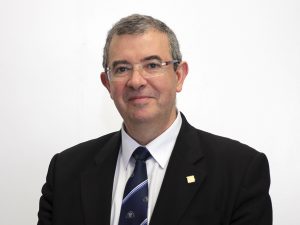 Propuesto por: Antonio Jesús RamosJavier Soldevilla es la cabeza visible y dinamizadora del Grupo Nacional para el Estudio y Asesoramiento en Ulceras por Presión y Heridas Crónicas (GNEAUPP).
Dicho GNEAUPP es un grupo interdisciplinar fundado en 1994, qué tiene como principales objetivos:Dimensionar el problema de las ÚPP y otras heridas crónicas en nuestro medio y concienciar a la sociedad ante estos importantes problemas de salud para conseguir disminuir su incidencia y prevalencia.Colaborar en la génesis, discusión y difusión de conocimiento científico que permitan a los diferentes profesionales implicados en la atención a las UPP y otras heridas crónicas desarrollar una práctica asistencial integral basada en las últimas evidencias científicas.Como todos sabemos las UPP y las heridas crónicas son un problema de salud de grandes dimensiones con importante carga de morbimortalidad asociada.Propuesto por: Pedro L. Pancorbo Hidalgo  J. Javier Soldevilla Agreda es el director y fundador del Grupo Nacional para el Estudio y Asesoramiento en Úlceras por Presión y heridas crónicas, más conocido por sus siglas GNEAUPP.  Javier Soldevilla es Dr. por la Universidad de Santiago de Compostela y profesor en la Escuela de Enfermería de Logroño, donde imparte Enfermería Geriátrica desde hace un buen número de años. Tambien participa en docencia de cursos de postgrado en un elevado número de universidades españolas. 
Durante más de 20 años ha trabajado en mejorar la investigación sobre y en la atención a personas con úlceras y con heridas crónicas, con una labor incansable que ha dejado una profunda huella a nivel nacional y también en los países Iberoamericanos, donde ha participado en la fundación y desarrollo de la Sociedad Latino-iberoamericana de Heridas y Úlceras (SILAHUE). 
El Dr. Javier Soldevilla fue el primer (y hasta ahora único) profesional de enfermería español en recibir en 2014 el premio de más prestigio internacional en el ámbito de las heridas el JWC Award en la modalidad "Pressure Ulcer Care" otorgado por el Journal of Wound Care. 
En resumen, Javier Soldevilla constituye un claro referente entre la enfermería de nuestro país en la actualidad.